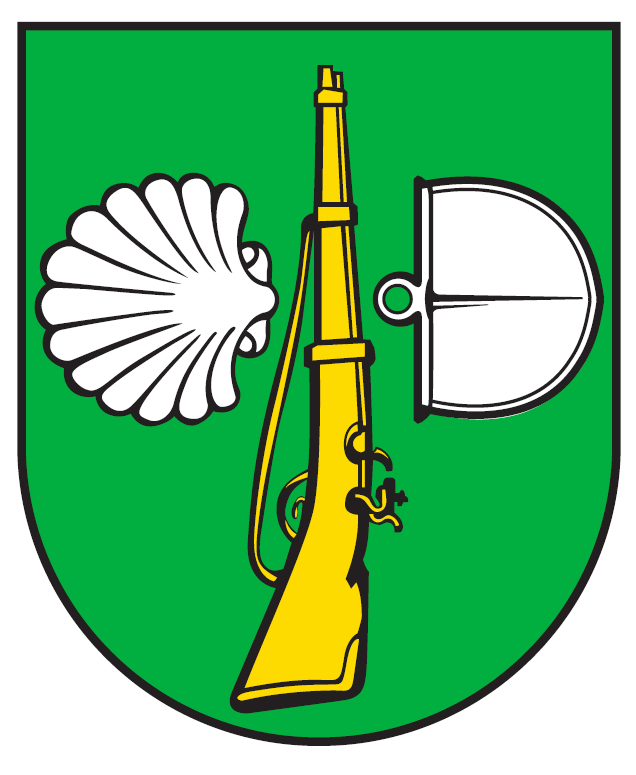 ANALIZA UPRAVLJANJA I RASPOLAGANJA NOGOMETNIM IGRALIŠTIMA I SPORTSKIM GRAĐEVINAMA U VLASNIŠTVU                               OPĆINE SVETI IVAN ŽABNO  ZA 2022. GODINUSveti Ivan Žabno, 2023. Temeljem članka 50. Statuta Općine Sveti Ivan Žabno (Službeni glasnik Koprivničko-križevačke županije 4/21) općinski načelnik Općine Sveti Ivan Žabno 11. prosinca 2023. donio je ANALIZU UPRAVLJANJA I RASPOLAGANJA NOGOMETNIM IGRALIŠTIMAI SPORTSKIM GRAĐEVINAMA Analiza upravljanja i raspolaganja nogometnim igralištima i sportskim građevinama podrazumijeva pronalaženje optimalnih rješenja koja će dugoročno očuvati igrališta i sportske građevine te generirati zadovoljavanje javnih potreba u sportu, odnosno nogometu. Nogometna igrališta i sportske građevine dani su na korištenje nogometnom klubovima, odnosno sportskim udrugama građana s ciljem poticanja i promicanja nogometa te uključivanja građana, osobito djece i mladeži u bavljenje nogometom. Nogomet je primjeren svim kategorijama ljudi, a prema dobi populacije kojoj je namijenjena, smjernice djelovanja možemo podijeliti u tri skupine:djeca i mladi: svestrani razvoj psihofizičkih sposobnosti odrasli: održavanje i unapređenje općih i radnih sposobnosti starije osobe: održavanje i unapređenje općih i specifičnih sposobnosti Za krajnji cilj ovaj oblik raspolaganja i upravljanja nogometnim igralištima te sportskim građevinama ima zdrav život, poticanje kretanja i bolju kvalitetu života svih mještana Općine Sveti Žabno.Prema odredbama Zakona o sportu sportske djelatnosti su od posebnog interesa za Republiku Hrvatsku, a razvoj sporta potiče se, između ostalog, izgradnjom i održavanjem sportskih građevina i financiranjem sporta sredstvima države i jedinica lokalne i područne (regionalne) samouprave. Sportskim građevinama smatraju se uređene i opremljene površine i građevine u kojima se provode sportske djelatnosti, a koje osim općih uvjeta propisanih posebnim propisima zadovoljavaju i posebne uvjete, u skladu s odredbama Zakona.Sukladno Zakonu o sportu, Općina Sveti Ivan Žabno na temelju osiguranih sredstava u općinskom proračunu sufinancira i sportsku djelatnost temeljem Programa javnih potreba u području sportu na području Općine Sveti Ivan Žabno i Javnog natječaja za financiranje projekata/ programa udruga u okviru javnih potreba u sportu na području Općine Sveti Ivan Žabno koje provode sportske udruge na području Općine Sveti Ivan Žabno. Upravljanje javnim sportskim građevinama može se povjeriti sportskim klubovima i savezima, sportskoj zajednici, ustanovama i trgovačkim društvima registriranim za obavljanje sportske djelatnosti upravljanja i održavanja sportskih građevina. U tablici dolje daju se podaci o nogometnim igralištima na području Općina Sveti Žabno koja se nalaze u vlasništvu Općine Sveti ŽabnoTemeljem Ugovora o upravljanju  i korištenju  sportske građevine upravljanje nogometnim igralištima i korištenje sportske građevine Općina Sveti Žabno dodijelila je na 5 godina nogometnim klubovima NK „Tomislav- Radnik“ i NK „Čvrstec“ uz plaćanje naknade gdje se korisnici  obvezuju snositi troškove korištenja prostora i tekućeg održavanja sportske građevine. Pod troškovima tekućeg održavanja smatraju se osobito: redovno održavanje i manji popravci instalirane opreme, zajedničkih uređaja i unutarnjih instalacija, čišćenje sportske građevine i zemljišta za sport i rekreaciju, soboslikarski radovi, popravci svih oštećenja koje je korisnik prouzročio svojom krivnjom, kao i drugi troškovi manjih preinaka na sportskoj građevini kojima se ne mijenja konstrukcija, raspored površina, namjena ili vanjski izgled sportske građevine.FINANCIRANJE JAVNIH POTREBA U SPORTU ZA OPĆINU SVETI ŽABNOZa ostvarenje projekta/ programa Općina Sveti Ivan Žabno osigurava financijska sredstva u svom proračunu. Svaka županija, grad i općina kao jedinica lokalne i područne (regionalne) samouprave na svoj način planira i razrađuje javne potrebe u sportu te nema zakonske obveze o preciznijem izvještavanju o utrošku sredstava i učincima pruženih poticaja.Općina Sveti Ivan Žabno svake godine raspisuje Javni natječaj za financiranje projekata, programa koje provode sportske, kulturne i  druge udruge na području Općine Sveti Ivan Žabno na temelju članka 33. st. 1. Zakona o udrugama (NN br. 74/14, 70/17, 98/19), članka 6. Uredbe o kriterijima, mjerilima i postupcima financiranja i ugovaranja programa i projekata od interesa za opće dobro koje provode udruge (NN br. 26/15) i članka 8. Pravilnika o financiranju programa i projekata udruga iz proračuna Općine Sveti Ivan Žabno („Službeni glasnik Koprivničko-križevačke županije“ broj 2/16).Opći cilj ovog javnog natječaja je razvoj sporta u Općini Sveti Ivan Žabno i povećanje kvalitete života djece, mladeži te svih građana kroz provođenje sportskih programa treninga i natjecanja u sportskim klubovima Općine.Specifični cilj ovog javnog natječaja je razviti i provesti učinkovite i održive aktivnosti koje će pridonijeti razvoju sporta u cjelini i sportskih vještina, posebice djece i mlađih dobnih skupina, te razvijanju amaterskog sporta, odnosno rekreacije kao zdravog stila života za sve dobne skupine, kao i uključivanje u sportske aktivnosti osobe s teškoćama u razvoju i osoba s posebnim potrebama.Prioriteti za dodjelu sredstava su razne projektne aktivnosti kojima se unaprjeđuje kvaliteta života djece, mladeži i svih stanovnika Općine kroz provođenje sportskih i rekreacijskih aktivnosti, a koje su usmjerene na sljedeća prioritetna područja:poticanje i promicanje sporta,djelovanje sportskih udruga,trening, organiziranje i provođenje natjecanja,osiguravanje rada osoba za obavljanje stručnih poslova u sportu,sportsko-rekreacijskim aktivnostima građana,planiranje, izgradnja, održavanje i korištenje sportskih objekata.Općina će dodjeljivati sredstva za financiranje programa i projekata udrugama, potencijalnim korisnicima uz uvjet da:- su upisane u Registar udruga, odnosno drugi odgovarajući registar,- su upisane u Registar neprofitnih organizacija, - su se svojim statutom opredijelili za obavljanje djelatnosti i aktivnosti koje su predmet financiranja i kojima promiču uvjerenja i ciljeve koji nisu u suprotnosti s Ustavom i zakonom,- su uredno ispunili obveze iz svih prethodno sklopljenih ugovora o financiranju iz proračuna Općine i drugih javnih izvora,- uredno ispunjavaju obveze plaćanja doprinosa za mirovinsko i zdravstveno osiguranje i plaćanje poreza te drugih davanja prema državnom proračunu i proračunu Općine, - se protiv korisnika, odnosno osobe ovlaštene za zastupanje i voditelja programa ili projekta ne vodi kazneni postupak i nije pravomoćno osuđen za prekršaje ili kaznena djela određena Uredbom, - općim aktom imaju uspostavljen model dobrog financijskog upravljanja i kontrola te način sprječavanja sukoba interesa pri raspolaganju javnim sredstvima;- imaju utvrđen način javnog objavljivanja programskog i financijskog izvješća o radu za proteklu godinu (mrežne stranice udruge ili drugi prikladan način);- imaju odgovarajuće organizacijske kapacitete i ljudske resurse za provedbu programa ili projekta, programa javnih potreba, javnih ovlasti, odnosno pružanje socijalnih usluga.  Predlagatelj mora podnijeti prijavu na posebnim obrascima koji se mogu preuzeti na mrežnim stranicama Općine Sveti Ivan Žabno ( www.osiz.hr):Uz gore navedene obrasce, prijavitelji su obvezni dostavi i sljedeću dokumentaciju:1.Izvadak (ne stariji od tri mjeseca od objave javnog natječaja) ili Rješenje iz Registra udruga Republike Hrvatske (preslika),2.Izvadak iz registra neprofitnih organizacija (otisnuta stranica iz Registra neprofitnih organizacija s podacima o upisu),3.Uvjerenje nadležnog suda, ne starije od šest (6) mjeseci od dana objave javnog natječaja, da se protiv osobe ovlaštene za zastupanje udruge (koja je potpisala obrasce za prijavu programa i koja je ovlaštena potpisati ugovor o financiranju) i voditelja programa ne vodi prekršajni, odnosno kazneni postupak u skladu s odredbama Uredbe,4.Statut udruge (preslika),5.Potpisanu (od strane predsjednika udruge) i ovjerenu izjavu da su ispunjene sve obveze prema davateljima potpore u ranije provođenim programima / projektima / manifestacijama,6.Potvrdu Porezne uprave o nepostojanju dugovanja s osnove plaćanja doprinosa za mirovinsko i zdravstveno osiguranje i plaćanje poreza te drugih davanja prema državnom proračunu ne stariju od 30 dana od objave natječaja, 7. Financijski izvještaj o poslovanju  za razdoblje od 01.01.2022. do 31.12.2022. godine, odnosno obrazac financijskog izvještaja provedbe programa ili projekta i to obrazac: PROR- POT.8. Opisno Izvješće realiziranog programa/projekta,9. Dokaz o sufinanciranju programa ili projekta od jedinica lokalne ili područne (regionalne) samouprave ili nekih drugih izvora sufinanciranja ako je sufinanciranje iskazano u obrascu proračuna programa ili projekta( preslika odluke i /ili udruga o sufinanciranju).Napomena: Potvrdu o nepostojanju duga prema Općini Sveti Ivan Žabno nije nužno dostavljati jer će stanje duga po službenoj dužnosti utvrditi Jedinstveni upravni odjel Općine Sveti Ivan Žabno.2. TROŠKOVI KOJI SE FINANCIRAJU UDRUGAMAPrihvatljivi izravni troškoviPod izravnim troškovima podrazumijevaju se troškovi koji su neposredno povezani uz provedbu pojedinih aktivnosti prijavljenog programa.Sredstvima natječaja smiju se financirati samo stvarni i prihvatljivi troškovi nastali provođenjem projekta/programa. Prilikom procjene projekta/programa ocjenjivat će se potreba naznačenih troškova u odnosu na predviđene aktivnosti, kao i realnost visine navedenih troškova.Prihvatljivim troškovima podrazumijevaju se troškovi koji su neposredno povezani uz provedbu pojedinih aktivnosti predloženog programa ili projekta kao što su:- troškovi zaposlenika angažiranih na programu ili projektu (plaće, naknade, honorari i drugo) sukladno odredbama Pravilnika i propisa kojima se utvrđuju kriteriji, mjerila i postupci financiranja i ugovaranja programa i projekata od interesa za opće dobro koje provode udruge;- troškovi honorara vanjskih suradnika angažiranih na programu ili projektu;- putni troškovi i troškovi dnevnica za zaposlenike i druge osobe koje sudjeluju u projektu ili programu, pod uvjetom da su u skladu s pravilima o visini iznosa za takve naknade za korisnike koji se financiraju iz sredstava državnog proračuna;- troškovi kupnje ili iznajmljivanja opreme i materijala (novih ili rabljenih)  namijenjenih  isključivo za program ili projekt, te troškovi usluga pod uvjetom da su u skladu s tržišnim cijenama;- troškovi potrošne robe;- troškovi podugovaranja;- troškovi koji izravno proistječu iz zahtjeva ugovora uključujući troškove financijskih usluga (informiranje, vrednovanje konkretno povezano s projektom, revizija, umnožavanje, osiguranje, itd.);- administrativni troškovi.Prihvatljivi neizravni troškoviOsim izravnih, udruzi koja je korisnik  financijskih sredstava, može odobriti i pokrivanje dijela neizravnih troškova kao što su: energija, voda, troškovi korištenja prostora (najam, zakup), uredski materijal, sitni inventar, telefon, pošta i drugi indirektni troškovi koji nisu izravno povezani s provedbom programa ili projekta, ali neizravno pridonose postizanju njegovih ciljeva, u maksimalnom iznosu do 30% ukupnog odobrenog iznosa financiranja iz proračuna Općine.NEPRIHVATLJIVI PRIJAVITELJI I NEPRIHVATLJIVI TROŠKOVINeprihvatljivi prijaviteljiPravo prijave na natječaj nemaju:ogranci, podružnice i slični ustrojbeni oblici udruga koji nisu registrirani sukladno Zakonu o sportu kao pravne osobe;udruge koje nisu upisane u Registar neprofitnih organizacija; strukovne udruge čiji rad/djelatnost nije direktno ili indirektno vezana za sport; udruge koje su nenamjenski trošile prethodno dodijeljena sredstva iz Programa javnih potreba u sportu Općine Sveti Ivan Žabno,udruge koje su u stečaju; udruge koje imaju dugovanja prema državnom proračunu, proračunu Općine Sveti Ivan Žabno, te drugim javnim tijelima; udruge čiji je jedan od osnivača politička stranka. Neprihvatljivi troškoviNeprihvatljivim troškovima projekta ili programa smatraju se:- dugovi i stavke za pokrivanje gubitaka ili dugova,- dospjele kamate,- stavke koje se već financiraju iz javnih izvora,- kupovina zemljišta ili građevina, osim kada je to nužno za izravno provođenje programa ili projekta, kada se vlasništvo mora prenijeti na korisnika financiranja i/ili partnere najkasnije po završetku programa ili projekta,- gubici na tečajnim razlikama,- zajmovi trećim stranama.Na području Općina Sveti Ivan Žabno osnovana su sukladno zakonskim odredbama dva nogometna kluba i svoju djelatnost provode u skladu s Statutom. Nogometni klubovi koji koriste nogometna igrališta i sportske objekte na području Općina Sveti Ivan Žabno su: NK „Tomislav Radnik“ Sveti Ivan Žabno,NK „Čvrstec“ Sveti Petar Čvrstec Općina Sveti Ivan Žabno prati i nadzire izvršenje godišnjeg programa te korištenje i utrošak sredstava za Programe. Svaka udruga koja putem Javnog natječaja ostvari financiranje dužna je predati opisni i financijski izvještaj o provedbi programa. ZAKONI I PROPISI Zakonski propisi, akti i dokumenti kojima je uređeno upravljanje i raspolaganje nogometnim stadionom i igralištem u vlasništvu Općine Sveti Ivan Žabno su sljedeći: Zakon o sportu (NN 71/06, 150/08, 124/10, 124/11, 86/12, 94/13, 85/15, 19/16, 98/19) Zakon o udrugama (NN 74/14, 70/17, 98/19)Uredba o kriterijima, mjerilima i postupcima financiranja i ugovaranja programa i projekata od interesa za opće dobro koje provode udruge (»Narodne novine«, broj 26/15), Nacionalni program sporta 2019. – 2026. (NN 69/19). Pravilnik o financiranju programa i projekata udruga iz proračuna Općine Sveti Ivan Žabno (Službeni glasnik Koprivničko-križevačke županije 2/16)CILJEVI I ANALIZA UČINKOVITOG UPRAVLJANJA I RASPOLAGANJA NOGOMETNIM IGRALIŠTIMALokalne jedinice, u propisanim okvirima, samostalno određuju pravila i procedure upravljanja i raspolaganja vlastitom imovinom, odnosno nogometnim stadionima i igralištima. Način, ovlasti, procedure i kriteriji za upravljanje i raspolaganje mogu se utvrditi unutarnjim aktima. Temeljni cilj igrališta u vlasništvu jedinica lokalnih samouprava koji su dani na korištenje nogometnim klubovima, kao sportskim udrugama građana, jest poticanje i promicanje nogometa te uključivanje građana, osobito djece i mladeži, u bavljenje nogometom što je od osobitog interesa. U svrhu ocjene učinkovitosti upravljanja i raspolaganja nogometnim igralištima, revizijom su utvrđeni sljedeći ciljevi:provjeriti cjelovitost podataka o nogometnim igralištima, provjeriti normativno uređenje upravljanja i raspolaganja nogometnim igralištima, provjeriti upravlja li se i raspolaže nogometnim igralištima u skladu s propisima, ocijeniti ekonomske i financijske učinke upravljanja i raspolaganja nogometnim stadionima i igralištima, ocijeniti efikasnost sustava unutarnjih kontrola pri upravljanju i raspolaganju nogometnim stadionima i igralištima. Kriteriji za ocjenu učinkovitosti upravljanja i raspolaganja nogometnim stadionima i igralištima u vlasništvu lokalnih jedinica Za ocjenu učinkovitosti upravljanja i raspolaganja nogometnim stadionima i igralištima utvrđeni su kriteriji koji proizlaze iz zakona i drugih propisa te poduzetih aktivnosti u vezi s upravljanjem i raspolaganjem nogometnim stadionima i igralištima. Analiza i vrednovanje učinka upravljanja i korištenja nogometnih igralištamjera: Predaja obrazaca u vremenski određenom roku. NK „Tomislav Radnik“ koji upravljaju nogometnim igralištem predaju svoja financijska izvješća Općini Sveti Ivan Žabno. Predaja financijskih izvješća prema FINI izvršena u zakonskom roku.mjera: Upisivanje klubova u Registar udruga RHNogometni klubovi upisani su u odgovarajuće registre o čemu postoji i Rješenje o upisu u Registar udruga RH te u Registar neprofitnih organizacija. mjera: Donošenje Statuta Nogometni klubovi imaju svoje Statute i/ili izmjene Statuta što je i javno dostupan podatak u Registru udruga RH.mjera: Upisivanje u RegistarNogometni klubovi koji upravljaju nogometnim igralištima rješenjem su upisani u registar kako bi mogli obavljati svoju osnovnu funkciju. mjera: Donošenje Odluka i ostalih akataNogometni klubovi sami donose svoje akte – poput Odluke o imenovanju izvršnog odbora, nadzornog odbora, Statuta, Odluke o izboru trenera i slično – potrebne za normalno i redovno funkcioniranje jednog nogometnog kluba.mjera: Aktivni članovi Nogometni klub NK “Tomislav- Radnik“  koji upravlja nogometnim igralištem u Svetom Ivanu Žabnu ima više kategorija članova (U7, U9, U11, U13, U15, U17 pionira ukupno 80 članova,  juniora 20, seniora 25), dok NK Čvrstec ima samo 25 seniora. Klubovi ujedno upisuju svoje članove u registar igrača nogometa koji vodi HNS.mjera: Zdravstvena liječnička sposobnost Licencirane stručne osobe unutar nogometnih klubova imaju odgovarajuće liječničko uvjerenje prema dostupnim podacima o čemu klub vodi brigu. Isto tako, registrirani igrači dužni su pri natjecanjima imati važeću zdravstvenu liječničku sposobnost o čemu brigu mora voditi predsjednik kluba sukladno članku 71. Zakona o sportu.mjera: Pravo korištenja nogometnih igrališta Nogometni klubovi upravljaju i koriste nogometna igrališta na temelju Ugovora o upravljanju i korištenju sportske građevine. mjera: Potvrde o nekažnjavanjuPredsjednici nogometnih klubova na području Općine Sveti Ivan Žabno, na godišnjoj razini, donose potvrde o nekažnjavanju sukladno članku 13. Zakona o sportu i to u sklopu Javnog natječaja za financiranje projekata i programa udruga u okviru javnih potreba u sportu na području Općine Sveti Ivan Žabno koje provode sportske, kulturne i ostale udruge na području Općine Sveti Ivan Žabno jer se bez ovih potvrda ne može ostvariti financiranje određenog projekta/programa u sklopu natječaja. Potvrde se nalaze u arhivi Općine Sveti Ivan Žabno. mjera: Popis članova klubova Nogometni klubovi vode popis svih članova kluba sa svim osobnim podacima te je isti dostupan na uvid za to ovlaštenim osobama. mjera: Korištenje nogometnih igrališta Nogometni klubovi koriste nogometna igrališta sukladno svim pravilima propisanim od strane Općine Sveti Ivan Žabno. Isto tako, nogometna igrališta koriste se u svrhu obavljanja osnovne djelatnosti nogometnog kluba, a to su održavanje treninga, igranje utakmica, održavanje natjecanja i ostalo. Analiza aktivnih članova nogometnih klubova na području Općine Sveti Ivan ŽabnoKako bi se ostvario glavni cilj nogometnih igrališta u vlasništvu Općine Sveti Ivan Žabno koja su dana na korištenje nogometnim klubovima, kao sportskim udrugama građana, a to je poticanje i promicanje nogometa te uključivanje građana, osobito djece i mladeži, u bavljenje nogometom, bitno je analizirati i pratiti broj aktivnih članova kluba. Krajem 2022. godine, možemo slobodno utvrditi kako je stanje zadovoljavajuće jer ukupno 129 igrača koriste nogometna igrališta u vlasništvu Općine Sveti Ivan Žabno te se ostvaruje osnovna funkcija postojanja ovakvih sportskih objekata. U potonjoj tablici nalaze se podaci o broju sportaša odnosno registriranih igrača koji koriste nogometna igrališta.Treneri Trener je osoba koja programira i provodi sportsku pripremu, sportsku rekreaciju i sportsku poduku. Treneri moraju ispunjavati uvjete propisane člankom 9. Zakona o sportu (NN 71/06, 150/08, 124/10, 124/11, 86/12, 94/13, 85/15, 19/16, 98/19). Nogometni klub Tomislav Radnik ima angažiranih pet trenera  po različitim uzrasnim kategorijama, a Nogometni klub Čvrstec ima jednog trenera. Klubovi održavaju treninge u vrijeme kada to odluči vodstvo klubova, o čemu se javnost obavještava objavom putem internetskih kanala i oglasne ploče. Analiza održanih programa prema planuIz dostupnih podataka i predanih izvješća vidljivo je kako ova dva nogometna kluba redovito održavaju razna natjecanja, turnire mladih, treninge i slično. Važno je napomenuti kako ovi nogometni klubovi na području Općine Sveti Ivan Žabno dostavljaju svoja izvješća o ostvarenim programima u Općinu Sveti Ivan Žabno. ZAKLJUČAK I PREPORUKE ZA POBOLJŠANJA Utvrđeno je da se nogometnim igralištima i sportskim građevinama upravlja pažnjom dobrog gospodara. Preporuke za poboljšanje u upravljanju i raspolaganju nogometnim igralištima i sportskim građevinama u vlasništvu Općine Sveti Ivan Žabno je  da je potrebno u što većoj mjeri poticati i promicati nogomet kao sport kroz uključivanje građana, osobito djece i mladeži, a sve u cilju druženja i bavljenja tjelesnom aktivnosti što pozitivno utječe na psihofizičko zdravlje ljudi svih dobnih skupina  kao i na dobrobit cjelokupne lokalne zajednice.  KLASA: 620-01/23-02/01 URBROJ: 2137-19-01/1-23-1 Sveti Ivan Žabno, 11. prosinca 2023.OPĆINSKI NAČELNIK:                                                                                                    Nenad BošnjakEVIDENCIJA O NOGOMETNIM IGRALIŠTIMA I KORIŠTENJU U VLASNIŠTVUOPĆINE SVETI IVAN ŽABNOEVIDENCIJA O NOGOMETNIM IGRALIŠTIMA I KORIŠTENJU U VLASNIŠTVUOPĆINE SVETI IVAN ŽABNOEVIDENCIJA O NOGOMETNIM IGRALIŠTIMA I KORIŠTENJU U VLASNIŠTVUOPĆINE SVETI IVAN ŽABNOEVIDENCIJA O NOGOMETNIM IGRALIŠTIMA I KORIŠTENJU U VLASNIŠTVUOPĆINE SVETI IVAN ŽABNOEVIDENCIJA O NOGOMETNIM IGRALIŠTIMA I KORIŠTENJU U VLASNIŠTVUOPĆINE SVETI IVAN ŽABNOBroj k.č.k.o.Površina u m²NazivLokacija33/2Žabno11390Nogometni klub „Tomislav Radnik“Sv. Ivan Žabno,Ul. Kralja Tomislava 13974Čvrstec147Nogometni klub „Čvrstec“Sv. Petar  Čvrstec, 
Purga 41Nogometni klubBroj sportašaBroj sportašaNogometni klubSeniori Mlađe dobne kategorije Mlađe dobne kategorijeUkupnoNK „ Tomislav Radnik“25100100125NK  „Čvrstec“250025